§1371.  DefinitionsAs used in this chapter, unless the context otherwise indicates, the following terms have the following meanings.  [PL 1989, c. 247, §§2, 4 (NEW).]1.  Certificate.  "Certificate" means the document issued by the commissioner to a person indicating that the person is certified by the State as qualified to perform the job indicated in that document.[PL 1997, c. 728, §33 (AMD).]2.  Certified responsible managing supervisor.  "Certified responsible managing supervisor" means a person certified by the State as qualified to determine whether the plan and installation of fire sprinkler systems meet the standards provided by law, rule and regulation.[PL 1989, c. 247, §§2, 4 (NEW).]3.  Commissioner.  "Commissioner" means the Commissioner of Public Safety.[PL 1989, c. 247, §§2, 4 (NEW).]4.  Department.  "Department" means the Department of Public Safety.[PL 1989, c. 247, §§2, 4 (NEW).]5.  Fire sprinkler system.  "Fire sprinkler system" means an assembly of overhead piping or conduits that conveys water with or without other agents to dispersal openings or devices to extinguish, control or contain fire and to provide protection from exposure to fire or the products of combustion, planned in accordance with a national or state standard.[PL 1997, c. 728, §33 (AMD).]6.  Fire sprinkler system contractor.  "Fire sprinkler system contractor" means a person licensed by the commissioner to undertake the planning, installation or inspection of a fire sprinkler system or any part of such a system.[PL 1997, c. 728, §33 (AMD).]7.  Inspect.  "Inspect" means to visually examine a fire sprinkler system or a portion of the system to verify that it appears to be in working order and free from physical damage.[PL 1989, c. 247, §§2, 4 (NEW).]8.  Installation.  "Installation" means the initial placement of a sprinkler system or part of the system or the extension, modification or alteration of a system or part after the initial placement.[PL 1989, c. 247, §§2, 4 (NEW).]9.  License.  "License" means the document issued by the commissioner to a contractor authorizing the contractor to engage in the fire sprinkler system business in this State.[PL 1997, c. 728, §33 (AMD).]10.  Plan.  "Plan" means a shop drawing or erection plan of a fire sprinkler system or a part of the system.[PL 1989, c. 247, §§2, 4 (NEW).]11.  Planning.  "Planning" means to draw or create plans.[PL 1989, c. 247, §§2, 4 (NEW).]SECTION HISTORYPL 1989, c. 247, §§2,4 (NEW). PL 1997, c. 728, §33 (AMD). The State of Maine claims a copyright in its codified statutes. If you intend to republish this material, we require that you include the following disclaimer in your publication:All copyrights and other rights to statutory text are reserved by the State of Maine. The text included in this publication reflects changes made through the First Regular and Frist Special Session of the 131st Maine Legislature and is current through November 1, 2023
                    . The text is subject to change without notice. It is a version that has not been officially certified by the Secretary of State. Refer to the Maine Revised Statutes Annotated and supplements for certified text.
                The Office of the Revisor of Statutes also requests that you send us one copy of any statutory publication you may produce. Our goal is not to restrict publishing activity, but to keep track of who is publishing what, to identify any needless duplication and to preserve the State's copyright rights.PLEASE NOTE: The Revisor's Office cannot perform research for or provide legal advice or interpretation of Maine law to the public. If you need legal assistance, please contact a qualified attorney.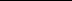 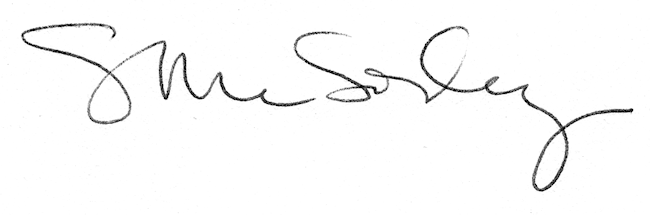 